Přihláška do keramické dílnyStředa od 18,30 do 20,30 - Výuka výtvarných technik pro dospělékeramika, kresba a malbaLektor: Kamila ŠedýBude stanoveno dle preference zájemců - Výuka keramiky pro rodiče s dětmiLektor: Barbara SměšnáPondělí od 9 h do 11 h - Výuka keramiky pro seniory ZDARMALektor: Barbara SměšnáVýběr dne:Den	Lektor		Čas                         .Středa   	Mgr. Kamila Šedý	                  18,30 – 21,00 hodPondělí	Barbara Směšná	                    9,00 – 11,00 hod    	RODIČE S DĚTMI	Barbara Směšná	                  bude upřesněnoVýuka bude probíhat na adrese K Nádraží 15, KřimiceUděluji souhlas SUPŠ a ZUŠ Zámeček, s.r.o., Pod Vinicemi 82, 301 00 Plzeň, se zpracováním osobních údajůTento souhlas se uděluje na dobu 20 let. Poté budou výše zmíněné materiály a záznamy uložen v archivu. Byl jsem poučen o svých právech, zejména o svém právu tento souhlas kdykoli odvolat a to i bez udání důvodů, o právu přístupu k těmto údajům, právu na jejich opravu, o tom, že poskytnutí osobního údaje je dobrovolné, o právu na sdělení o tom, které osobní údaje byly zpracovány a k jakému účelu. Beru na vědomí, že v případě neuhrazení úplaty za vzdělání (školné) ve stanoveném termínu je důvodem pro ukončení studia. V............................dne.......................		Podpis: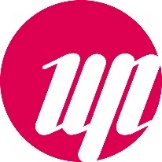 Střední uměleckoprůmyslová škola a Základní umělecká škola Zámeček s. r. o. Jméno a příjmení:Jméno a příjmení:Bydliště:Bydliště:Datum a místo narození:Státní občanství:E-mail:E-mail:Telefon:Telefon:Údaje o zdravotní způsobilosti ke vzdělání a o zdravotních obtížích, které by mohli mít vliv na průběh vzdělávání (alergie, astma, specifické poruchy učení – např. dysortografie, dyskalkulie, a jiné, diabetes):Osobní údajeÚčel zpracováníZaškrtněte v případě souhlasuFotografie účastníkaPro účely prezentace, propagace a publicity školy na webových stránkách, Facebooku školy, na tiskovinách a propagačních materiálech školyJméno, příjmení, rok narození, dosažené výsledkysoutěže, kulturní a umělecké akce školy, propagační materiály školy, školní publikace